Research Data: Relevant MaterialsThe documents related to Study 1 include all instructions and items participants answered during each testing session. However, as noted below, some items were not included in the main text. Participants in Study 1 answered an open-ended question probing their views of what prison is like; however, this question was exploratory and did not bear directly on the current work’s research questions. Therefore, responses to this item were not included in the main text. Additionally, participants in Study 1 answered a question probing their views of why a particular person was incarcerated. It was not clear a priori the extent to which the question “What do you think prison is?” would elicit spontaneous explanations for why people might become incarcerated. However, a substantial number of participants did offer such explanations. Because participants’ responses to subsequent items may depend on responses to previous items (e.g., their first response is likely to reflect their first intuition, and subsequent responses may differ because participants do not want to give the same response to multiple questions), we focused on responses to the first open-ended question.  As evidenced below, researchers in Study 1 provided a definition of “prison” and “jail” when children were unable to define these words on their own. Participants who heard a definition from the researcher were coded as not understanding the relevant term, and their data were not included in analyses, as indicated in the main text. VERSION 1PSubject number: ________   Birth date: _____/_____/________    Today’s date: _____/_____/________Ethnicity: _____________________________	Race: ________________________________________Gender: _______________________________  CJS Involvement: _______________________________Hi, [child’s name]! In this game, I’m going to tell you about another person and ask you some questions about him. There aren’t any right or wrong answers to any of the questions; I just want to know whatever you think. Do you want to do that game with me? [if no, end the study][if yes]: Great! If you ever want to stop playing, just let me know and we’ll stop. I’m going to be asking you some questions about prison and about people who are in prison. What do you think prison is? [If they say they don’t know, ask them to guess. If they say they don’t know again or give an answer that is blatantly wrong, say: “Okay. One way/Another way to think about prison is that it’s a place where people go when they’ve broken a law. It’s kind of like a time-out for grown-ups who have done something that lots of people think is really, really wrong.” Note if you used this definition.]Okay, and what do you think prison is like? [If they ask for clarification, say: What do you think happens in prison? Also note if you asked this clarifying question.]Look, here is a person who is in prison. Why do you think this person is in prison? Okay, great. You’re doing a great job, and we’re almost done. I just have a few more questions for you. Do you want to keep playing? [If yes, continue. If no, end the study.]Okay, remember how we were talking about why this person is in prison? I’m going to tell you some other possible answers to that question, and I want you to tell me how much you agree with each answer. You can use these pictures [show scale]. If you don’t agree with the answer at all, you would point here [point to smallest person].If you agree with the answer a little bit, you would point here [point to next-smallest person].If you agree with the answer a medium amount, you would point here [point to middle person].If you agree with the answer a lot, you would point here [point to fourth-biggest person].And if you agree with the answer completely, you would point here [point to biggest person].So basically, the more you agree with the answer, the bigger the picture you would point to. Does that make sense?Can you show me where you would point if you didn’t agree with the answer at all? ______[If they get it right the first time, move on to the next question. If they get it wrong, say, “Well, actually, if you didn’t agree at all, you would point here [point to correct picture]. Can you show me where you would point if you didn’t agree at all?” _______]That’s right. [Or “okay” – if they got the previous answer wrong both times.] And can you show me where you would point if you agreed a medium amount? _____[If they get it right the first time: “That’s right, great job!” + move on to the first explanation. If they get it wrong, say, “Well, actually, if you agreed a medium amount, you would point here [point to correct picture]. Can you show me where you would point if you agreed a medium amount?” _______]_____	How much do you agree that this person is in prison because he did something wrong?_____	How much do you agree that this person is in prison because he has a younger brother?_____	How much do you agree that this person is in prison because he is a bad person?_____	How much do you agree that this person is in prison because he didn’t have very much money when he was growing up?That is the end of the game, and you did a great job! Thank you very much for helping me out today. Would you like a sticker/hand stamp? [Also ask families if they have any questions for you.]VERSION 1JSubject number: ________   Birth date: _____/_____/________    Today’s date: _____/_____/________Ethnicity: _____________________________	Race: ________________________________________Gender: _______________________________  CJS Involvement: _______________________________Hi, [child’s name]! In this game, I’m going to tell you about another person and ask you some questions about him. There aren’t any right or wrong answers to any of the questions; I just want to know whatever you think. Do you want to do that game with me? [if no, end the study][if yes]: Great! If you ever want to stop playing, just let me know and we’ll stop. I’m going to be asking you some questions about jail and about people who are in jail. What do you think jail is? [If they say they don’t know, ask them to guess. If they say they don’t know again or give an answer that is blatantly wrong, say: “Okay. One way/Another way to think about jail is that it’s a place where people go when they’ve broken a law. It’s kind of like a time-out for grown-ups who have done something that lots of people think is really, really wrong.” Note if you used this definition.]Okay, and what do you think jail is like? [If they ask for clarification, say: What do you think happens in jail? Also note if you asked this clarifying question.]Look, here is a person who is in jail. Why do you think this person is in jail? Okay, great. You’re doing a great job, and we’re almost done. I just have a few more questions for you. Do you want to keep playing? [If yes, continue. If no, end the study.]Okay, remember how we were talking about why this person is in jail? I’m going to tell you some other possible answers to that question, and I want you to tell me how much you agree with each answer. You can use these pictures [show scale]. If you don’t agree with the answer at all, you would point here [point to smallest person].If you agree with the answer a little bit, you would point here [point to next-smallest person].If you agree with the answer a medium amount, you would point here [point to middle person].If you agree with the answer a lot, you would point here [point to fourth-biggest person].And if you agree with the answer completely, you would point here [point to biggest person].So basically, the more you agree with the answer, the bigger the picture you would point to. Does that make sense?Can you show me where you would point if you didn’t agree with the answer at all? ______[If they get it right the first time, move on to the next question. If they get it wrong, say, “Well, actually, if you didn’t agree at all, you would point here [point to correct picture]. Can you show me where you would point if you didn’t agree at all?” _______]That’s right. [Or “okay” – if they got the previous answer wrong both times.] And can you show me where you would point if you agreed a medium amount? _____[If they get it right the first time: “That’s right, great job!” + move on to the first explanation. If they get it wrong, say, “Well, actually, if you agreed a medium amount, you would point here [point to correct picture]. Can you show me where you would point if you agreed a medium amount?” _______]_____	How much do you agree that this person is in jail because he did something wrong?_____	How much do you agree that this person is in jail because he has a younger brother?_____	How much do you agree that this person is in jail because he is a bad person?_____	How much do you agree that this person is in jail because he didn’t have very much money when he was growing up?That is the end of the game, and you did a great job! Thank you very much for helping me out today. Would you like a sticker/hand stamp? [Also ask families if they have any questions for you.]VERSION 2PSubject number: ________   Birth date: _____/_____/________    Today’s date: _____/_____/________Ethnicity: _____________________________	Race: ________________________________________Gender: _______________________________  CJS Involvement: _______________________________Hi, [child’s name]! In this game, I’m going to tell you about another person and ask you some questions about him. There aren’t any right or wrong answers to any of the questions; I just want to know whatever you think. Do you want to do that game with me? [if no, end the study][if yes]: Great! If you ever want to stop playing, just let me know and we’ll stop. I’m going to be asking you some questions about prison and about people who are in prison. What do you think prison is? [If they say they don’t know, ask them to guess. If they say they don’t know again or give an answer that is blatantly wrong, say: “Okay. One way/Another way to think about prison is that it’s a place where people go when they’ve broken a law. It’s kind of like a time-out for grown-ups who have done something that lots of people think is really, really wrong.” Note if you used this definition.]Okay, and what do you think prison is like? [If they ask for clarification, say: What do you think happens in prison? Also note if you asked this clarifying question.]Look, here is a person who is in prison. Why do you think this person is in prison? Okay, great. You’re doing a great job, and we’re almost done. I just have a few more questions for you. Do you want to keep playing? [If yes, continue. If no, end the study.]Okay, remember how we were talking about why this person is in prison? I’m going to tell you some other possible answers to that question, and I want you to tell me how much you agree with each answer. You can use these pictures [show scale]. If you don’t agree with the answer at all, you would point here [point to smallest person].If you agree with the answer a little bit, you would point here [point to next-smallest person].If you agree with the answer a medium amount, you would point here [point to middle person].If you agree with the answer a lot, you would point here [point to fourth-biggest person].And if you agree with the answer completely, you would point here [point to biggest person].So basically, the more you agree with the answer, the bigger the picture you would point to. Does that make sense?Can you show me where you would point if you didn’t agree with the answer at all? ______[If they get it right the first time, move on to the next question. If they get it wrong, say, “Well, actually, if you didn’t agree at all, you would point here [point to correct picture]. Can you show me where you would point if you didn’t agree at all?” _______]That’s right. [Or “okay” – if they got the previous answer wrong both times.] And can you show me where you would point if you agreed a medium amount? _____[If they get it right the first time: “That’s right, great job!” + move on to the first explanation. If they get it wrong, say, “Well, actually, if you agreed a medium amount, you would point here [point to correct picture]. Can you show me where you would point if you agreed a medium amount?” _______]_____	How much do you agree that this person is in prison because he has a younger brother? _____	How much do you agree that this person is in prison because he didn’t have very much money when he was growing up?_____	How much do you agree that this person is in prison because he is a bad person?_____	How much do you agree that this person is in prison because he did something wrong?That is the end of the game, and you did a great job! Thank you very much for helping me out today. Would you like a sticker/hand stamp? [Also ask families if they have any questions for you.]VERSION 2JSubject number: ________   Birth date: _____/_____/________    Today’s date: _____/_____/________Ethnicity: _____________________________	Race: ________________________________________Gender: _______________________________  CJS Involvement: _______________________________Hi, [child’s name]! In this game, I’m going to tell you about another person and ask you some questions about him. There aren’t any right or wrong answers to any of the questions; I just want to know whatever you think. Do you want to do that game with me? [if no, end the study][if yes]: Great! If you ever want to stop playing, just let me know and we’ll stop. I’m going to be asking you some questions about jail and about people who are in jail. What do you think jail is? [If they say they don’t know, ask them to guess. If they say they don’t know again or give an answer that is blatantly wrong, say: “Okay. One way/Another way to think about jail is that it’s a place where people go when they’ve broken a law. It’s kind of like a time-out for grown-ups who have done something that lots of people think is really, really wrong.” Note if you used this definition.]Okay, and what do you think jail is like? [If they ask for clarification, say: What do you think happens in jail? Also note if you asked this clarifying question.]Look, here is a person who is in jail. Why do you think this person is in jail? Okay, great. You’re doing a great job, and we’re almost done. I just have a few more questions for you. Do you want to keep playing? [If yes, continue. If no, end the study.]Okay, remember how we were talking about why this person is in jail? I’m going to tell you some other possible answers to that question, and I want you to tell me how much you agree with each answer. You can use these pictures [show scale]. If you don’t agree with the answer at all, you would point here [point to smallest person].If you agree with the answer a little bit, you would point here [point to next-smallest person].If you agree with the answer a medium amount, you would point here [point to middle person].If you agree with the answer a lot, you would point here [point to fourth-biggest person].And if you agree with the answer completely, you would point here [point to biggest person].So basically, the more you agree with the answer, the bigger the picture you would point to. Does that make sense?Can you show me where you would point if you didn’t agree with the answer at all? ______[If they get it right the first time, move on to the next question. If they get it wrong, say, “Well, actually, if you didn’t agree at all, you would point here [point to correct picture]. Can you show me where you would point if you didn’t agree at all?” _______]That’s right. [Or “okay” – if they got the previous answer wrong both times.] And can you show me where you would point if you agreed a medium amount? _____[If they get it right the first time: “That’s right, great job!” + move on to the first explanation. If they get it wrong, say, “Well, actually, if you agreed a medium amount, you would point here [point to correct picture]. Can you show me where you would point if you agreed a medium amount?” _______]_____	How much do you agree that this person is in jail because he has a younger brother? _____	How much do you agree that this person is in jail because he didn’t have very much money when he was growing up?_____	How much do you agree that this person is in jail because he is a bad person?_____	How much do you agree that this person is in jail because he did something wrong?That is the end of the game, and you did a great job! Thank you very much for helping me out today. Would you like a sticker/hand stamp? [Also ask families if they have any questions for you.]VERSION 3PSubject number: ________   Birth date: _____/_____/________    Today’s date: _____/_____/________Ethnicity: _____________________________	Race: ________________________________________Gender: _______________________________  CJS Involvement: _______________________________Hi, [child’s name]! In this game, I’m going to tell you about another person and ask you some questions about him. There aren’t any right or wrong answers to any of the questions; I just want to know whatever you think. Do you want to do that game with me? [if no, end the study][if yes]: Great! If you ever want to stop playing, just let me know and we’ll stop. I’m going to be asking you some questions about prison and about people who are in prison. What do you think prison is? [If they say they don’t know, ask them to guess. If they say they don’t know again or give an answer that is blatantly wrong, say: “Okay. One way/Another way to think about prison is that it’s a place where people go when they’ve broken a law. It’s kind of like a time-out for grown-ups who have done something that lots of people think is really, really wrong.” Note if you used this definition.]Okay, and what do you think prison is like? [If they ask for clarification, say: What do you think happens in prison? Also note if you asked this clarifying question.]Look, here is a person who is in prison. Why do you think this person is in prison? Okay, great. You’re doing a great job, and we’re almost done. I just have a few more questions for you. Do you want to keep playing? [If yes, continue. If no, end the study.]Okay, remember how we were talking about why this person is in prison? I’m going to tell you some other possible answers to that question, and I want you to tell me how much you agree with each answer. You can use these pictures [show scale]. If you don’t agree with the answer at all, you would point here [point to smallest person].If you agree with the answer a little bit, you would point here [point to next-smallest person].If you agree with the answer a medium amount, you would point here [point to middle person].If you agree with the answer a lot, you would point here [point to fourth-biggest person].And if you agree with the answer completely, you would point here [point to biggest person].So basically, the more you agree with the answer, the bigger the picture you would point to. Does that make sense?Can you show me where you would point if you didn’t agree with the answer at all? ______[If they get it right the first time, move on to the next question. If they get it wrong, say, “Well, actually, if you didn’t agree at all, you would point here [point to correct picture]. Can you show me where you would point if you didn’t agree at all?” _______]That’s right. [Or “okay” – if they got the previous answer wrong both times.] And can you show me where you would point if you agreed a medium amount? _____[If they get it right the first time: “That’s right, great job!” + move on to the first explanation. If they get it wrong, say, “Well, actually, if you agreed a medium amount, you would point here [point to correct picture]. Can you show me where you would point if you agreed a medium amount?” _______]_____	How much do you agree that this person is in prison because he is a bad person?_____	How much do you agree that this person is in prison because he has a younger brother?_____	How much do you agree that this person is in prison because he didn’t have very much money when he was growing up?_____	How much do you agree that this person is in prison because he did something wrong?That is the end of the game, and you did a great job! Thank you very much for helping me out today. Would you like a sticker/hand stamp? [Also ask families if they have any questions for you.]VERSION 3JSubject number: ________   Birth date: _____/_____/________    Today’s date: _____/_____/________Ethnicity: _____________________________	Race: ________________________________________Gender: _______________________________  CJS Involvement: _______________________________Hi, [child’s name]! In this game, I’m going to tell you about another person and ask you some questions about him. There aren’t any right or wrong answers to any of the questions; I just want to know whatever you think. Do you want to do that game with me? [if no, end the study][if yes]: Great! If you ever want to stop playing, just let me know and we’ll stop. I’m going to be asking you some questions about jail and about people who are in jail. What do you think jail is? [If they say they don’t know, ask them to guess. If they say they don’t know again or give an answer that is blatantly wrong, say: “Okay. One way/Another way to think about jail is that it’s a place where people go when they’ve broken a law. It’s kind of like a time-out for grown-ups who have done something that lots of people think is really, really wrong.” Note if you used this definition.]Okay, and what do you think jail is like? [If they ask for clarification, say: What do you think happens in jail? Also note if you asked this clarifying question.]Look, here is a person who is in jail. Why do you think this person is in jail? Okay, great. You’re doing a great job, and we’re almost done. I just have a few more questions for you. Do you want to keep playing? [If yes, continue. If no, end the study.]Okay, remember how we were talking about why this person is in jail? I’m going to tell you some other possible answers to that question, and I want you to tell me how much you agree with each answer. You can use these pictures [show scale]. If you don’t agree with the answer at all, you would point here [point to smallest person].If you agree with the answer a little bit, you would point here [point to next-smallest person].If you agree with the answer a medium amount, you would point here [point to middle person].If you agree with the answer a lot, you would point here [point to fourth-biggest person].And if you agree with the answer completely, you would point here [point to biggest person].So basically, the more you agree with the answer, the bigger the picture you would point to. Does that make sense?Can you show me where you would point if you didn’t agree with the answer at all? ______[If they get it right the first time, move on to the next question. If they get it wrong, say, “Well, actually, if you didn’t agree at all, you would point here [point to correct picture]. Can you show me where you would point if you didn’t agree at all?” _______]That’s right. [Or “okay” – if they got the previous answer wrong both times.] And can you show me where you would point if you agreed a medium amount? _____[If they get it right the first time: “That’s right, great job!” + move on to the first explanation. If they get it wrong, say, “Well, actually, if you agreed a medium amount, you would point here [point to correct picture]. Can you show me where you would point if you agreed a medium amount?” _______]_____	How much do you agree that this person is in jail because he is a bad person?_____	How much do you agree that this person is in jail because he has a younger brother?_____	How much do you agree that this person is in jail because he didn’t have very much money when he was growing up?_____	How much do you agree that this person is in jail because he did something wrong?That is the end of the game, and you did a great job! Thank you very much for helping me out today. Would you like a sticker/hand stamp? [Also ask families if they have any questions for you.]Scale Used In Study 1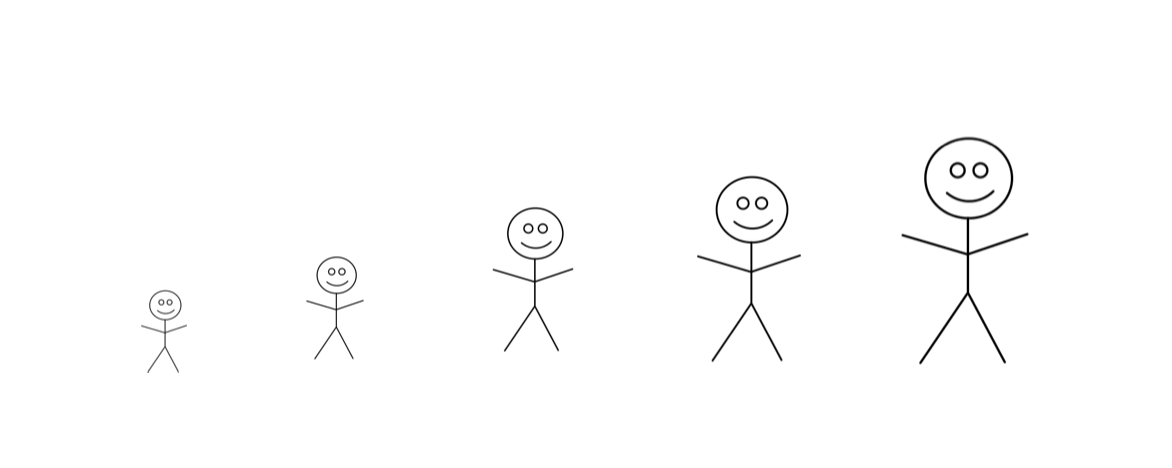 The documents related to Study 2 include only instructions and items relevant to the research questions posed in the main text. During each experimental session, participants responded to additional items; these items are not included below because they are part of a separate research project under consideration for publication elsewhere. VERSION 1F (STUDY 2)Subject number: ________   Birth date: _____/_____/________    Today’s date: _____/_____/________Ethnicity: _____________________   Race: _____________________   Gender: ___________________Recruitment/Interview Location: ______________________ Absent Parent Gender: _________________Start by asking the child how many years old they are and note this answer in the space below. Then read the appropriate assent script from the front of the binder. If child says he/she wants to do the study, continue with the questions below. How old are you? __________________________ years (fill this in based on info you get when figuring out which assent script to read)When is your birthday? _________________________________ MM/DD, e.g., 01/20Are you a boy or a girl? _________________________________SECTION 3Now I’m going to ask you some questions about some other people. To answer these questions, you can say “yes,” “maybe,” or “no.” Does that make sense?Lucy is a person who usually does good things.Do you think that Lucy can change whether or not she is a person who usually does good things, if she wants to? yes / maybe / noA person named Jane is NOT a person who usually does good things. Do you think that Lucy’s brain is different from Jane’s brain? yes / maybe / noDo you think that Lucy was born to be a person who usually does good things?  yes / maybe / noIn the future, will scientists be able to figure out who is a person who usually does good things by looking inside of them? yes / maybe / noHas Lucy always been a person who usually does good things? yes / maybe / noWhy is Lucy a person who usually does good things? Is it because of things that people around her did? yes / maybe / noKaren is a person who usually does bad things.Do you think that Karen can change whether or not she is a person who usually does bad things, if she wants to? yes / maybe / noA person named Eva is NOT a person who usually does bad things. Do you think that Karen’s brain is different from Eva’s brain? yes / maybe / noDo you think that Karen was born to be a person who usually does bad things? yes / maybe / noIn the future, will scientists be able to figure out who is a person who usually does bad things by looking inside of them? yes / maybe / noHas Karen always been a person who usually does bad things? yes / maybe / noWhy is Karen a person who usually does bad things? Is it because of things that people around her did? yes / maybe / noSusan is a person who usually does shy things.Do you think that Susan can change whether or not she’s a person who usually does shy things, if she wants to? yes / maybe / noA person named Julie is NOT a person who usually does shy things. Do you think that Susan’s brain is different from Julie’s brain? yes / maybe / noDo you think that Susan was born to be a person who usually does shy things? yes / maybe / noIn the future, will scientists be able to figure out who is a person who usually does shy things by looking inside of them? yes / maybe / noHas Susan always been a person who usually does shy things? yes / maybe / noWhy is Susan a person who usually does shy things? Is it because of things that people around her did? yes / maybe / noBarbara is a person who broke the law.Do you think that Barbara can change whether or not she’s a person who breaks the law, if she wants to? yes / maybe / noA person named Michelle is NOT a person who broke the law. Do you think that Barbara’s brain is different from Michelle’s brain? yes / maybe / noDo you think that Barbara was born to be a person who breaks the law? yes / maybe / noIn the future, will scientists be able to figure out who is a person who breaks the law by looking inside of them? yes / maybe / noHas Barbara always been a person who breaks the law? yes / maybe / noWhy is Barbara a person who breaks the law? Is it because of things that people around her did? yes / maybe / noSECTION 4Why do you think people break the law? [Write down whatever child says.]Thank you so much for answering all of those questions for me. You did a great job! I’m trying to learn about how kids think about other people, and talking with you helped me a lot. Like I said when we started, none of the questions had any right or wrong answers, and it was very helpful to me to hear your thoughts in response to these questions.Before you left today, I wanted to tell you a little bit more about how other people think about these questions. You can probably guess that lots of people think lots of different things about these topics. There are lots of different reasons why people might do the things that they do. For example, a lot of scientists think that we do things that other people taught us to do or that we saw other people doing. Lots of scientists also think that people can change and do different kinds of things as they learn and grow. Does that make sense? Do you have any questions about anything we talked about today? VERSION 2F (STUDY 2)Subject number: ________   Birth date: _____/_____/________    Today’s date: _____/_____/________Ethnicity: _____________________   Race: _____________________   Gender: ___________________Recruitment/Interview Location: ______________________ Absent Parent Gender: _________________Start by asking the child how many years old they are and note this answer in the space below. Then read the appropriate assent script from the front of the binder. If child says he/she wants to do the study, continue with the questions below. How old are you? __________________________ years (fill this in based on info you get when figuring out which assent script to read)When is your birthday? _________________________________ MM/DD, e.g., 01/20Are you a boy or a girl? _________________________________SECTION 2Why do you think people break the law? [Write down whatever child says.]SECTION 4Now I’m going to ask you some questions about some other people. To answer these questions, you can say “yes,” “maybe,” or “no.” Does that make sense?Karen is a person who usually does bad things.A person named Eva is NOT a person who usually does bad things. Do you think that Karen’s brain is different from Eva’s brain? yes / maybe / no Do you think that Karen was born to be a person who usually does bad things? yes / maybe / noWhy is Karen a person who usually does bad things? Is it because of things that people around her did? yes / maybe / noIn the future, will scientists be able to figure out who is a person who usually does bad things by looking inside of them? yes / maybe / noDo you think that Karen can change whether or not she is a person who usually does bad things, if she wants to? yes / maybe / noHas Karen always been a person who usually does bad things? yes / maybe / noLucy is a person who usually does good things.A person named Jane is NOT a person who usually does good things. Do you think that Lucy’s brain is different from Jane’s brain? yes / maybe / no Do you think that Lucy was born to be a person who usually does good things?  yes / maybe / noWhy is Lucy a person who usually does good things? Is it because of things that people around her did? yes / maybe / noIn the future, will scientists be able to figure out who is a person who usually does good things by looking inside of them? yes / maybe / noDo you think that Lucy can change whether or not she is a person who usually does good things, if she wants to? yes / maybe / noHas Lucy always been a person who usually does good things? yes / maybe / noBarbara is a person who broke the law.A person named Michelle is NOT a person who broke the law. Do you think that Barbara’s brain is different from Michelle’s brain? yes / maybe / noDo you think that Barbara was born to be a person who breaks the law? yes / maybe / noWhy is Barbara a person who breaks the law? Is it because of things that people around her did? yes / maybe / no In the future, will scientists be able to figure out who is a person who breaks the law by looking inside of them? yes / maybe / noDo you think that Barbara can change whether or not she’s a person who breaks the law, if she wants to? yes / maybe / noHas Barbara always been a person who breaks the law? yes / maybe / noSusan is a person who usually does shy things.A person named Julie is NOT a person who usually does shy things. Do you think that Susan’s brain is different from Julie’s brain? yes / maybe / noDo you think that Susan was born to be a person who usually does shy things? yes / maybe / noWhy is Susan a person who usually does shy things? Is it because of things that people around her did? yes / maybe / noIn the future, will scientists be able to figure out who is a person who usually does shy things by looking inside of them? yes / maybe / noDo you think that Susan can change whether or not she’s a person who usually does shy things, if she wants to? yes / maybe / noHas Susan always been a person who usually does shy things? yes / maybe / noThank you so much for answering all of those questions for me. You did a great job! I’m trying to learn about how kids think about other people, and talking with you helped me a lot. Like I said when we started, none of the questions had any right or wrong answers, and it was very helpful to me to hear your thoughts in response to these questions.Before you left today, I wanted to tell you a little bit more about how other people think about these questions. You can probably guess that lots of people think lots of different things about these topics. There are lots of different reasons why people might do the things that they do. For example, a lot of scientists think that we do things that other people taught us to do or that we saw other people doing. Lots of scientists also think that people can change and do different kinds of things as they learn and grow. Does that make sense? Do you have any questions about anything we talked about today? VERSION 3F (STUDY 2)Subject number: ________   Birth date: _____/_____/________    Today’s date: _____/_____/________Ethnicity: _____________________   Race: _____________________   Gender: ___________________Recruitment/Interview Location: ______________________ Absent Parent Gender: _________________Start by asking the child how many years old they are and note this answer in the space below. Then read the appropriate assent script from the front of the binder. If child says he/she wants to do the study, continue with the questions below. How old are you? __________________________ years (fill this in based on info you get when figuring out which assent script to read)When is your birthday? _________________________________ MM/DD, e.g., 01/20Are you a boy or a girl? _________________________________SECTION 2Now I’m going to ask you some questions about some other people. To answer these questions, you can say “yes,” “maybe,” or “no.” Does that make sense?Susan is a person who usually does shy things.In the future, will scientists be able to figure out who is a person who usually does shy things by looking inside of them? yes / maybe / noHas Susan always been a person who usually does shy things? yes / maybe / noDo you think that Susan was born to be a person who usually does shy things? yes / maybe / noWhy is Susan a person who usually does shy things? Is it because of things that people around her did? yes / maybe / noDo you think that Susan can change whether or not she’s a person who usually does shy things, if she wants to? yes / maybe / noA person named Julie is NOT a person who usually does shy things. Do you think that Susan’s brain is different from Julie’s brain? yes / maybe / noBarbara is a person who broke the law.In the future, will scientists be able to figure out who is a person who breaks the law by looking inside of them? yes / maybe / noHas Barbara always been a person who breaks the law? yes / maybe / noDo you think that Barbara was born to be a person who breaks the law? yes / maybe / noWhy is Barbara a person who breaks the law? Is it because of things that people around her did? yes / maybe / noDo you think that Barbara can change whether or not she’s a person who breaks the law, if she wants to? yes / maybe / noA person named Michelle is NOT a person who broke the law. Do you think that Barbara’s brain is different from Michelle’s brain? yes / maybe / noLucy is a person who usually does good things.In the future, will scientists be able to figure out who is a person who usually does good things by looking inside of them? yes / maybe / no Has Lucy always been a person who usually does good things? yes / maybe / noDo you think that Lucy was born to be a person who usually does good things?  yes / maybe / noWhy is Lucy a person who usually does good things? Is it because of things that people around her did? yes / maybe / noDo you think that Lucy can change whether or not she is a person who usually does good things, if she wants to? yes / maybe / noA person named Jane is NOT a person who usually does good things. Do you think that Lucy’s brain is different from Jane’s brain? yes / maybe / noKaren is a person who usually does bad things.In the future, will scientists be able to figure out who is a person who usually does bad things by looking inside of them? yes / maybe / noHas Karen always been a person who usually does bad things? yes / maybe / noDo you think that Karen was born to be a person who usually does bad things? yes / maybe / noWhy is Karen a person who usually does bad things? Is it because of things that people around her did? yes / maybe / noDo you think that Karen can change whether or not she is a person who usually does bad things, if she wants to? yes / maybe / noA person named Eva is NOT a person who usually does bad things. Do you think that Karen’s brain is different from Eva’s brain? yes / maybe / noSECTION 3Why do you think people break the law? [Write down whatever child says.]Thank you so much for answering all of those questions for me. You did a great job! I’m trying to learn about how kids think about other people, and talking with you helped me a lot. Like I said when we started, none of the questions had any right or wrong answers, and it was very helpful to me to hear your thoughts in response to these questions.Before you left today, I wanted to tell you a little bit more about how other people think about these questions. You can probably guess that lots of people think lots of different things about these topics. There are lots of different reasons why people might do the things that they do. For example, a lot of scientists think that we do things that other people taught us to do or that we saw other people doing. Lots of scientists also think that people can change and do different kinds of things as they learn and grow. Does that make sense? Do you have any questions about anything we talked about today? VERSION 1M (STUDY 2)Subject number: ________   Birth date: _____/_____/________    Today’s date: _____/_____/________Ethnicity: _____________________   Race: _____________________   Gender: ___________________Recruitment/Interview Location: ______________________ Absent Parent Gender: _________________Start by asking the child how many years old they are and note this answer in the space below. Then read the appropriate assent script from the front of the binder. If child says he/she wants to do the study, continue with the questions below. How old are you? __________________________ years (fill this in based on info you get when figuring out which assent script to read)When is your birthday? _________________________________ MM/DD, e.g., 01/20Are you a boy or a girl? _________________________________SECTION 3Now I’m going to ask you some questions about some other people. To answer these questions, you can say “yes,” “maybe,” or “no.” Does that make sense?David is a person who usually does good things.Do you think that David can change whether or not he is a person who usually does good things, if he wants to? yes / maybe / noA person named Michael is NOT a person who usually does good things. Do you think that David’s brain is different from Michael’s brain? yes / maybe / noDo you think that David was born to be a person who usually does good things?  yes / maybe / noIn the future, will scientists be able to figure out who is a person who usually does good things by looking inside of them? yes / maybe / noHas David always been a person who usually does good things? yes / maybe / noWhy is David a person who usually does good things? Is it because of things that people around him did? yes / maybe / noGeorge is a person who usually does bad things.Do you think that George can change whether or not he is a person who usually does bad things, if he wants to? yes / maybe / noA person named Tom is NOT a person who usually does bad things. Do you think that George’s brain is different from Tom’s brain? yes / maybe / noDo you think that George was born to be a person who usually does bad things? yes / maybe / noIn the future, will scientists be able to figure out who is a person who usually does bad things by looking inside of them? yes / maybe / noHas George always been a person who usually does bad things? yes / maybe / noWhy is George a person who usually does bad things? Is it because of things that people around him did? yes / maybe / noKyle is a person who usually does shy things.Do you think that Kyle can change whether or not he’s a person who usually does shy things, if he wants to? yes / maybe / noA person named Jim is NOT a person who usually does shy things. Do you think that Kyle’s brain is different from Jim’s brain? yes / maybe / noDo you think that Kyle was born to be a person who usually does shy things? yes / maybe / noIn the future, will scientists be able to figure out who is a person who usually does shy things by looking inside of them? yes / maybe / noHas Kyle always been a person who usually does shy things? yes / maybe / noWhy is Kyle a person who usually does shy things? Is it because of things that people around him did? yes / maybe / noBrian is a person who broke the law.Do you think that Brian can change whether or not he’s a person who breaks the law, if he wants to? yes / maybe / noA person named Matthew is NOT a person who broke the law. Do you think that Brian’s brain is different from Matthew’s brain? yes / maybe / noDo you think that Brian was born to be a person who breaks the law? yes / maybe / noIn the future, will scientists be able to figure out who is a person who breaks the law by looking inside of them? yes / maybe / noHas Brian always been a person who breaks the law? yes / maybe / noWhy is Brian a person who breaks the law? Is it because of things that people around him did? yes / maybe / noSECTION 4Why do you think people break the law? [Write down whatever child says.]Thank you so much for answering all of those questions for me. You did a great job! I’m trying to learn about how kids think about other people, and talking with you helped me a lot. Like I said when we started, none of the questions had any right or wrong answers, and it was very helpful to me to hear your thoughts in response to these questions.Before you left today, I wanted to tell you a little bit more about how other people think about these questions. You can probably guess that lots of people think lots of different things about these topics. There are lots of different reasons why people might do the things that they do. For example, a lot of scientists think that we do things that other people taught us to do or that we saw other people doing. Lots of scientists also think that people can change and do different kinds of things as they learn and grow. Does that make sense? Do you have any questions about anything we talked about today? VERSION 2M (STUDY 2)Subject number: ________   Birth date: _____/_____/________    Today’s date: _____/_____/________Ethnicity: _____________________   Race: _____________________   Gender: ___________________Recruitment/Interview Location: ______________________ Absent Parent Gender: _________________Start by asking the child how many years old they are and note this answer in the space below. Then read the appropriate assent script from the front of the binder. If child says he/she wants to do the study, continue with the questions below. How old are you? __________________________ years (fill this in based on info you get when figuring out which assent script to read)When is your birthday? _________________________________ MM/DD, e.g., 01/20Are you a boy or a girl? _________________________________SECTION 2Why do you think people break the law? [Write down whatever child says.]SECTION 4Now I’m going to ask you some questions about some other people. To answer these questions, you can say “yes,” “maybe,” or “no.” Does that make sense?George is a person who usually does bad things.A person named Tom is NOT a person who usually does bad things. Do you think that George’s brain is different from Tom’s brain? yes / maybe / no Do you think that George was born to be a person who usually does bad things? yes / maybe / noWhy is George a person who usually does bad things? Is it because of things that people around him did? yes / maybe / noIn the future, will scientists be able to figure out who is a person who usually does bad things by looking inside of them? yes / maybe / noDo you think that George can change whether or not he is a person who usually does bad things, if he wants to? yes / maybe / noHas George always been a person who usually does bad things? yes / maybe / noDavid is a person who usually does good things.A person named Michael is NOT a person who usually does good things. Do you think that David’s brain is different from Michael’s brain? yes / maybe / no Do you think that David was born to be a person who usually does good things?  yes / maybe / noWhy is David a person who usually does good things? Is it because of things that people around him did? yes / maybe / noIn the future, will scientists be able to figure out who is a person who usually does good things by looking inside of them? yes / maybe / noDo you think that David can change whether or not he is a person who usually does good things, if he wants to? yes / maybe / noHas David always been a person who usually does good things? yes / maybe / noBrian is a person who broke the law.A person named Matthew is NOT a person who broke the law. Do you think that Brian’s brain is different from Matthew’s brain? yes / maybe / noDo you think that Brian was born to be a person who breaks the law? yes / maybe / noWhy is Brian a person who breaks the law? Is it because of things that people around him did? yes / maybe / no In the future, will scientists be able to figure out who is a person who breaks the law by looking inside of them? yes / maybe / noDo you think that Brian can change whether or not he’s a person who breaks the law, if he wants to? yes / maybe / noHas Brian always been a person who breaks the law? yes / maybe / noKyle is a person who usually does shy things.A person named Jim is NOT a person who usually does shy things. Do you think that Kyle’s brain is different from Jim’s brain? yes / maybe / noDo you think that Kyle was born to be a person who usually does shy things? yes / maybe / noWhy is Kyle a person who usually does shy things? Is it because of things that people around him did? yes / maybe / noIn the future, will scientists be able to figure out who is a person who usually does shy things by looking inside of them? yes / maybe / noDo you think that Kyle can change whether or not he’s a person who usually does shy things, if he wants to? yes / maybe / noHas Kyle always been a person who usually does shy things? yes / maybe / noThank you so much for answering all of those questions for me. You did a great job! I’m trying to learn about how kids think about other people, and talking with you helped me a lot. Like I said when we started, none of the questions had any right or wrong answers, and it was very helpful to me to hear your thoughts in response to these questions.Before you left today, I wanted to tell you a little bit more about how other people think about these questions. You can probably guess that lots of people think lots of different things about these topics. There are lots of different reasons why people might do the things that they do. For example, a lot of scientists think that we do things that other people taught us to do or that we saw other people doing. Lots of scientists also think that people can change and do different kinds of things as they learn and grow. Does that make sense? Do you have any questions about anything we talked about today? VERSION 3M (STUDY 2)Subject number: ________   Birth date: _____/_____/________    Today’s date: _____/_____/________Ethnicity: _____________________   Race: _____________________   Gender: ___________________Recruitment/Interview Location: ______________________ Absent Parent Gender: _________________Start by asking the child how many years old they are and note this answer in the space below. Then read the appropriate assent script from the front of the binder. If child says he/she wants to do the study, continue with the questions below. How old are you? __________________________ years (fill this in based on info you get when figuring out which assent script to read)When is your birthday? _________________________________ MM/DD, e.g., 01/20Are you a boy or a girl? _________________________________SECTION 2Now I’m going to ask you some questions about some other people. To answer these questions, you can say “yes,” “maybe,” or “no.” Does that make sense?Kyle is a person who usually does shy things.In the future, will scientists be able to figure out who is a person who usually does shy things by looking inside of them? yes / maybe / noHas Kyle always been a person who usually does shy things? yes / maybe / noDo you think that Kyle was born to be a person who usually does shy things? yes / maybe / noWhy is Kyle a person who usually does shy things? Is it because of things that people around him did? yes / maybe / noDo you think that Kyle can change whether or not he’s a person who usually does shy things, if he wants to? yes / maybe / noA person named Jim is NOT a person who usually does shy things. Do you think that Kyle’s brain is different from Jim’s brain? yes / maybe / noBrian is a person who broke the law.In the future, will scientists be able to figure out who is a person who breaks the law by looking inside of them? yes / maybe / noHas Brian always been a person who breaks the law? yes / maybe / noDo you think that Brian was born to be a person who breaks the law? yes / maybe / noWhy is Brian a person who breaks the law? Is it because of things that people around him did? yes / maybe / noDo you think that Brian can change whether or not he’s a person who breaks the law, if he wants to? yes / maybe / noA person named Matthew is NOT a person who broke the law. Do you think that Brian’s brain is different from Matthew’s brain? yes / maybe / noDavid is a person who usually does good things.In the future, will scientists be able to figure out who is a person who usually does good things by looking inside of them? yes / maybe / no Has David always been a person who usually does good things? yes / maybe / noDo you think that David was born to be a person who usually does good things?  yes / maybe / noWhy is David a person who usually does good things? Is it because of things that people around him did? yes / maybe / noDo you think that David can change whether or not he is a person who usually does good things, if he wants to? yes / maybe / noA person named Michael is NOT a person who usually does good things. Do you think that David’s brain is different from Michael’s brain? yes / maybe / noGeorge is a person who usually does bad things.In the future, will scientists be able to figure out who is a person who usually does bad things by looking inside of them? yes / maybe / noHas George always been a person who usually does bad things? yes / maybe / noDo you think that George was born to be a person who usually does bad things? yes / maybe / noWhy is George a person who usually does bad things? Is it because of things that people around him did? yes / maybe / noDo you think that George can change whether or not he is a person who usually does bad things, if he wants to? yes / maybe / noA person named Tom is NOT a person who usually does bad things. Do you think that George’s brain is different from Tom’s brain? yes / maybe / noSECTION 3Why do you think people break the law? [Write down whatever child says.]Thank you so much for answering all of those questions for me. You did a great job! I’m trying to learn about how kids think about other people, and talking with you helped me a lot. Like I said when we started, none of the questions had any right or wrong answers, and it was very helpful to me to hear your thoughts in response to these questions.Before you left today, I wanted to tell you a little bit more about how other people think about these questions. You can probably guess that lots of people think lots of different things about these topics. There are lots of different reasons why people might do the things that they do. For example, a lot of scientists think that we do things that other people taught us to do or that we saw other people doing. Lots of scientists also think that people can change and do different kinds of things as they learn and grow. Does that make sense? Do you have any questions about anything we talked about today? 